Муниципальное бюджетное дошкольное образовательноеучреждение детский сад № 20 пос.Степной муниципального образованияКавказский районКонсультация для родителей«Самообслуживание в жизни ребенка 2 -3 лет»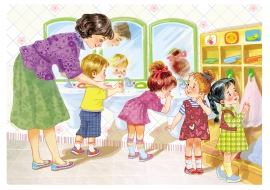 Подготовила воспитатель:Корягина М.В.            Самообслуживание играет определенную роль в развитии ребенка, так как способно резко поднять его самооценку и тем самым знаменует собой самый большой шаг на пути к его независимости. Вряд ли найдется хоть одна мама, которая хочет в будущем видеть своего ребенка беспомощным, неуверенным в себе, не способным самостоятельно решать проблемы, нытиком, постоянно прибегающим к родителям, чтобы пожаловаться на неудачу и поплакаться в “жилетку”, рассказывая о тщетных попытках добиться чего-либо. А ведь именно с раннего возраста начинают формироваться такие черты характера, как воля, уверенность в себе, желание добиться успеха, стремление к цели, активность и упорство в ее достижении. А  происходит это именно с привития навыков самообслуживания.                Самообслуживание –это труд ребенка, направленный на обслуживание  им самого себя. Для детей раннего возраста взрослый показывает способы выполнения действий. Показ должен быть понятным для ребенка с объяснением. Сначала взрослый помогает на каждом этапе, а со временем постепенно уменьшает долю своей помощи, поддержки, подсказки. Еще одна важная деталь хвалить ребенка за каждую, даже самую маленькую удачу на пути освоения трудовых умений. Труд по самообслуживанию для ребенка должен быть с удовольствием, с радостью. Воспитание навыков самообслуживания у маленьких детей – длительный процесс, требующий от взрослого большого терпения. Известно, что ребенок 3-х лет при хорошем руководстве , может много сделать самостоятельно.   Ребенок от природы очень активен и активные действия радуют его. Он рано стремиться сам одеваться, хочет самостоятельно есть, не умея еще как следует поднести ложку ко рту.             Предоставляя ему возможность самостоятельно действовать, мы способствуем развитию его движений и воспитываем у него самостоятельность и зачатки трудовых навыков. Основная деятельность маленьких детей – игра. Научить детей одеваться и раздеваться самостоятельно, правильно, аккуратно не так просто. Необходимо учесть при  этом индивидуальные особенности каждого ребенка, продумать доступные детям правила действия и их последовательность. Игровой метод. Сама игра должна стать основной формой организации разных видов детской деятельности. В течении дня организуйте с детьми игры – забавы задачи, которых являются развитие  у детей процессуальной игры, в ходе которой дети моделируют различные ситуации, отражающие их жизненный опыт, впечатления, полученные из наблюдений за окружающим, из детских книг и рассказов взрослых. В играх используются самые различные игрушки, организовываются с ними игры ( куклу накормить, раздеть, уложить спать, одеть). Одним из воспитательных приемов является побуждение, направляющее указание, а не порицание или осуждение. Ведь ребенок всему только учится, и все то, что он как будто умеет делать, еще освоено недостаточно. Если он ест неаккуратно, неправильно держит ложку, то, лучше не фиксируя его внимание на неправильном, сказать:  “ Ешь аккуратней, вот так надо держать ложку” и т.п..С дошкольной психологии известно, что ранний возраст – это период, который характеризуется повышенной впечатливостью и чувствительностью ребенка к оценкам его достижений со стороны значимого взрослого. Это комплекс детского поведения получил название “ гордость за свои достижения”. Поэтому нужно похвалить, поощрить ребенка за удачные действия, быстроту, аккуратность, помощь другому ребенку: “ Молодец, быстро разулся”, “ Как ты, Катя, хорошо сложила все на стульчике”, “ Расстегнул Даше платье, вот как хорошо – молодец. Скажи Даша ему спасибо”. Формируя навыки самообслуживания, нужно воспитывать и бережное отношение к вещам. Нужно учить самостоятельности детей во время еды, используя такие приемы, как показ с пояснением. Обедая за одним столом с детьми, показывать, как правильно есть, как держать ложку, предлагать взять ложку так, как это делает взрослый. Использовать игровые приемы. Основным методическим приемом формирования навыков является показ выполнение каждого действия и их последовательности. “ Посмотри малыш, как я буду вытирать руки. Я сначала возьму полотенце…” – говорит взрослый и сопровождает свои действия пояснениями. Очень важно при обучении приемам одевания, умывания, уборки игрушек сохранять неизменным один и тот же способ, одну и ту же последовательность действий. Не нужно бояться еще и еще раз показать, и объяснить ребенку, что и как делать. Особое воздействие на детей оказывают художественные произведения: А.Барто “ Девочка чумазая”, К.Чуковского “ Мойдодыр”, “ Федорино горе”, В.Маяковского “ Что такое хорошо и что такое плохо”, С. Капутикян “ Кто скорее допьет?”, З. Александровой “ Что взяла клади на место”. Увлечь ребенка деятельностью по самообслуживанию можно вызвав у него интерес к предмету. Так, во время умывания же предлагаем детям новое мыло в красивой обертке, разворачиваем его, рассматриваем и говорим: “ какое гладкое мыло, как приятно пахнет. А как, наверное, хорошо это мыло пенится ! Давайте попробуем!” Можно предварительно рассмотреть сюжетные картинки, где изображен ребенок, который умывается, предметные картинки с изображением предметов, необходимых для умывания: мыло, мыльница, полотенце на вешалке, кран с водой. Приобщая малыша к здоровому образу жизни, овладению основами гигиенической культуры в процессе умывания, используем игры с водой, с мыльными пузырями.            Самообслуживание является основным видом труда маленького ребенка. Приучение детей самим одеваться, умываться, есть, убирать за собой игрушки формирует у них самостоятельность, меньшую зависимость от взрослого, уверенность в своих силах, желание и умение преодолеть препятствия. 